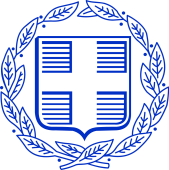               ΕΛΛΗΝΙΚΗ   ΔΗΜΟΚΡΑΤΙΑ               ΥΠΟΥΡΓΕΙΟ  ΠΑΙΔΕΙΑΣ ΚΑΙ ΘΡΗΣΚΕΥΜΑΤΩΝ
ΠΕΡΙΦ/ΚΗ Δ/ΝΣΗ Π/ΘΜΙΑΣ & Δ/ΘΜΙΑΣ ΕΚΠ/ΣΗΣ ΚΡΗΤΗΣ		       
 Δ/ΝΣΗ    ΔΕΥΤ/ΘΜΙΑΣ   ΕΚΠ/ΣΗΣ    Ν. ΗΡΑΚΛΕΙΟΥ                                     
          13ο  ΓΥΜΝΑΣΙΟ  ΗΡΑΚΛΕΙΟΥ         
							Ηράκλειο,  26/11/2019Aρ.Πρ.:715Ταχ. Δ/νση      :   Αντ. Βορεάδη 36	      ΠΡΟΣ: ΤΑΞΙΔΙΩΤΙΚΑ ΓΡΑΦΕΙΑ         						     (Δια της  Δ.Δ.Ε.Ν.Ηρακλείου)Ταχ. Κωδ.       :    714 09Πληροφορίες   :   Άννα Κλεινάκη			Τηλέφωνο       :   2810 - 234 – 488		  	  Fax      .          :   2810 - 326 – 908E-mail             : mail@13gym-irakl.ira.sch.gr    Θέμα: Αξιολόγηση προσφορών και ανάθεση μετακίνησης μαθητών με προορισμό τη Θεσσαλονίκη σύμφωνα με την  αριθμ. 33120/ΓΔ4/6-3-2017 (ΦΕΚ 681/6-3-2017 τευχ.Β΄)Από τη Διεύθυνση του 13ου Γυμνασίου Hρακλείου ανακοινώνεται ότι, μετά από προκήρυξη για την πραγματοποίηση μετακίνησης μαθητών και εκπαιδευτικών του σχολείου στο πλαίσιο  εκπαιδευτικής εκδρομής με προορισμό τη Θεσσαλονίκη, με αναχώρηση 2/4/2019 ακτοπλοϊκώς και  επιστροφή στις  6/4/2019 αεροπορικώς, η αρμόδια επιτροπή  που συνεδρίασε την Παρασκευή  22/11/2019 και ώρα 12.30 μ.μ. (Πράξη 11η/22-11-2019), προκειμένου να αξιολογήσει  τις προσφορές που κατατέθηκαν  από τα ταξιδιωτικά γραφεία WEB RESERVATIONS, VAI TRAVEL και LANDMARKS. Η επιτροπή, αφού αξιολόγησε τις προσφορές, αποφάσισε να αναθέσει την εν λόγω μετακίνηση στο  VAI TRAVEL, η προσφορά του οποίου κρίθηκε ως απόλυτα σύμφωνη με την πρόσκληση εκδήλωση ενδιαφέροντος.Oι προσφορές των ταξιδιωτικών γραφείων WEB RESERVATIONS και LANDMARKS αποκλείστηκαν λόγω ελλιπών δικαιολογητικών.   Η Διευθύντρια  Άννα Κλεινάκη